SUNBURY COLLEGE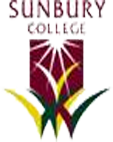 INFORMATION TECHNOLOGYSCHOOL ASSESSED COURSEWORK                          Unit 1 Outcome 2Duration: Reading Time: 10 minutesTime on Task: 60 minutesName: ___________________________________________________________________Structure of ExaminationTo be completed under examination conditionsInstructions to Students:Please write your name in the space above.Read all questions carefully in the allocated reading time.Allocate your time according to the marks allocated to the question. At the conclusion of the examination, the question paper must be handed to the supervising teacher.You are NOT permitted to bring mobile phone and/or any other unauthorised electronic communication devices into the room. Please leave them on the teacher’s desk as you enter the room.Unit 1 Outcome 2 On completion of this unit the student should be able to recommend a networked information system for a specific use and explain possible security threats to this networked information system.This task is designed to test your knowledge and understanding of:Ways in which people, procedures, equipment and data combine to form networked information systems Capabilities of Wide Area Networks (WANs) and Local Area Networks (LANs)Advantages and disadvantages for individuals and organisations of using networks in a global environmentFunctions and characteristics of key hardware and software components of networks required for communicating and storing data and informationCharacteristics of wired and wireless network protocolsStrengths and limitations of wireless and wired communications technology, measured in terms of data transfer rate, cost and reliabilityTypes, capabilities and limitations of mobile devices connected to networksRoles and responsibilities of professional people who develop and support networks, including procedures to control the operation of networksSecurity threats to data and information communicated and stored within networks.Key Skills      These skills include the ability to:identify types of networks and state reasons for their useevaluate the capabilities of different networks and communications technologyexplain the limitations and strengths of networks to support the communication and storage of data and information using mobile devicesexplain ways in which network professionals develop and maintain networksselect and recommend networks suitable for specific usesexplain how actions, devices and events can threaten the security of data and information communicated and stored within networks.Section – A Multiple Choice QuestionsIn a ______ network, each device has its own set of cables leading to a central hub.BusRingStarWirelessResources that benefit from networking include:databases, printing and disposalstorage of data, input and evaluation.internet connections, input and validation.printing, software and corporate Internet connections.A capability of optic fiber cables is that they are expensive. data can travel long distances. they can be made of plastic or glass.thick gauge cables cannot bend easily. What transmission media gives the fastest speed in a network?wirelessfibre opticmicrowaveunshielded twisted pair (UTP)What name is given to a network with fewer than ten computers that share their files and printers, but has no main server?A dedicated networkA peer-to-peer networkA ring networkA home networkWhich item that is MOST important to host a website in an office?Web ServerModemNetworked PrinterPortable Hard Drive Which of the following descriptions would best describe a modem? Connects several LANs to create a WAN.Connects several WANs to create a LAN. Modulates digital signals so they can be sent over a telephone line.Modulates analogue signals so they can be sent over a telephone line. The PC hardware component that a network cable plugs into is referred to as a:NICHubRJ-45MAUWhich of these statements is TRUE about a LAN?a LAN connects computers in a small area such as an officea modem is needed to connect a computer to a LANa LAN consists of only one computeris the other name for internetWhat are the three main network topologies?coach, ring, starbus, square, starbus, ring, starNetwork architecture, which involves at least one computer on the network controlling access of workstations to network resources, is known as a _________ model.P2Pclient-serverPeer-to-peermaster-slaveNola's and Ben's computers are part of a network. Recently Nola's computer became infected with a worm. Which statement is most correct?The worm will not spread to Ben's computer because it is not a useful program.The worm will spread to Ben's computer only if Nola sends an infected file to Ben as an email attachment.The worm will spread to Ben's computer only if a copy of one of Nola's infected files is opened on his computer.The worm will spread to Ben's computer by sending a copy of itself through the network and infecting one of his files.Which of these devices can act as sending and receiving devices?Desktop computers, servers and mainframesMobile phones, PDAs and GPS devicesNotebook computers, tablet PCs and web-enabled pagersAll of the above__________ is used to block unauthorized access to computer systems by blocking ports on your computer Anti-virusOperating SystemMalwareFirewallThe most likely device to connect multiple devices in a LAN would be a _______ & device that allows many LANs to connect together to form a WAN is _______ Network Interface Card, RouterRouter, SwitchSwitch, RouterNetwork Interface Card, SwitchWhat is a network diagram used for?To identify the major processes within an information systemTo show the flow of data through a systemTo show the physical devices and communication lines in a networkTo show the logical design of a networkWhich of the following would NOT be a physical method of protection?CCTV CameraEncryptionLock on doorsSecurity Guards Sam finds a software program on his PC which he has not installed. He believes that it was installed without his knowledge while he was visiting a "warez" website. This clandestine method of delivering software is known as TrojanWormVirusSpywareNetworked nodes located in close proximity may form part of a ______, whereas if they are spread over a large geographical area they are said to form part of a ________.LAN, WANWAN, LANlarge network, small networkcommunications chain, broadband cable networkWhich of the following network transmission media is capable of the fastest rate of data transmission? Twisted-pair cableCoaxial cableBluetooth wireless transmissionFibre-optic cableSection – B Case StudyShifty AutosSid Shifty is the owner and manager of Shifty Autos.  In addition to himself as the manager, he also employs two sales people and a mechanic.  Currently the office runs the following information system:Sid stores all the sales data on his personal computer which is located in a corner of the main showroom. The computer is about five years old, and it seems to be working OK, although sometimes it is a little slow to boot up in the mornings.  It is running Windows XP, has 512 MB of DDR memory, a 56 Kb modem and a 40GB hard drive and a 1.7GHz Pentium M processor. Sid doesn’t know much about computers.  When he first purchased the computer, it had 12 months anti-virus protection, however he hasn’t paid the bill to upgrade it since.  He figures that he has never had a virus, so he doesn’t need it.  Sid has internet and email access on his computer.  Sid also has his own printer attached to this computer – he prints out monthly sales figures and other important financial and legal documents.   He also uses it to print out contracts with customers, which may contain confidential information regarding names, addresses and income.   Any unwanted printouts just go straight into the bin.The office is shared between Sid and the two sales people.  There is one computer and printer which both the sales people share.  The data which is on this computer relates to the repair side of the business – when customers come in to have their vehicles serviced or repaired, one of the salespeople enter the details onto the computer, and an invoice is generated when the job is complete.  Any of the sales staff can log into this computer by typing in the same user name (staff) and password (shifty).  If they want to look up any information relating to sales (past or present), they have to go through Sid, who is often taking a “long lunch” at the pub with his mates.  Sometimes sales are lost because the salespeople are not able to access the required data quickly and efficiently and customers just walk away.  Any emails for the sales team are downloaded, printed and distributed by Sid.  He doesn’t want the sales people having their own email or internet access because he thinks they will just use it to waste time chatting to their friends, or surfing the net when they should be working.  (Sid is a little old fashioned in this regard).  If they need to reply to an email, they have to write it down, give it to Sid and he types and sends it.A couple of months ago, one of Sid’s friends, Dan Dodgy, had a fire in his caryard which destroyed all his customer records.  Sid doesn’t want the same thing to happen to him, so he has decided that once a month he will make a copy of all the data on his computer.  The backup CD will then be stored in the drawer of his desk.  The caryard is patrolled by a friendly Labrador dog when it is closed.  Should any burglar get past this highly trained “attack machine”, there is a standard lock on the front door of the office and a fake camera (made of a tin can) which looks as if it might be some sort of recording device. Sid doesn’t have any specific security devices on his computers – he figures the cars in his yard are more valuable.Question 1   	3 MarksSid was told that he needs to set up a network. Describe three significant advantages of a networked solution over the current stand-alone system used at the Shifty AutoQuestion 2   	2 MarksDraw a simple Network Diagram, showing different hardware devices used in Shifty Auto family to connect to the internet. Question 3: 	3 marks Sid wishes to establish a website for his business. The website will be located on their network. List the hardware and software is required to establish the site.Question 4: 	4 marksSid also wants to employ an IT professional to assist with the development and support of the network. Describe the role and three responsibilities of the network administratorQuestion 5: 	6 marksDescribe three potential security threats to the information stored and communicated via the Shifty Auto network. Question 6: 	2 marksFor one of your answers to Question 5, explain two security strategies that you would recommend ways against this threat?SectionNumber of QuestionsMark AllocationA, MULTIPLE CHOICE2020B, Short Answers25C, Case Study415A+AB+BC+CD+DE+ENot Satisfactory90 - 10080 –8975 - 7970 - 7465 - 6960 – 6455 - 5950 -5445 - 4940 -44Below 40Advantage 1:Advantage 2:Advantage 3:Hardware:Software:Role”Responsibility: 1Responsibility: 2Responsibility: 3Threat 1:Threat 2:Threat 3:1,2.